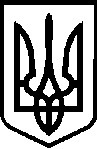 УКРАЇНАВЕРБСЬКА  СІЛЬСЬКА РАДАЧЕЧЕЛЬНИЦЬКОГО РАЙОНУ ВІННИЦЬКОЇ ОБЛАСТІР І Ш Е Н Н Я № 331Про затвердження договору про передачу міжбюджетних трансфертів з сільського бюджету до районного бюджету          Відповідно до статті 26 пункту 23 частина 1 Закону України «Про місцеве самоврядування в Україні», статтей 93, 101, 104 Бюджетного кодексу України,  сільська рада ВИРІШИЛА :          1. Дати згоду на передачу із сільського бюджету до районного бюджету міжбюджетного трансферту у вигляді іншої субвенції для забезпечення  діяльності:  - Районного центру соціальної служби для сім`ї, дітей та молоді Чечельницької районної державної адміністрації у сумі  33600,00 грн.; - Районного трудового архіву  у сумі  10500,00 грн.          2. Доручити сільському голові укласти договір з головою  Чечельницької районної ради про передачу коштів до районного бюджету для забезпечення діяльності.          3. Затвердити  договір  між Вербською сільською радою та Чечельницькою районною  радою  про передачу іншої субвенції із сільського до районного бюджету (додається).          4. Контроль за виконанням  цього рішення покласти на постійну комісію сільської ради з питань планування бюджету та фінансів, культури, материнства і дитинства та соціального захисту населення ( голова комісії – Ільніцька Л.В.)Сільський голова                                                                               С.А.Блиндур                                                                 Д О Г О В І Рпро надання іншої  субвенції у 2019 роціс. Вербка                                                                                                     «12 » грудня  2018 р.       Вербська сільська рада  Чечельницького району Вінницької області (далі - Надавач субвенції), в  особі  сільського голови Блиндур Сергія Андрійовича, та Чечельницька районна рада (далі – Одержувач субвенції)  в особі голови  районної ради  П`яніщук Сергія Вікторовича  які  діють  на підставі Закону України «Про місцеве самоврядування в Україні», керуючись п.1 ст. 93  Бюджетного Кодексу України, уклали даний договір про наступне:1.Предмет договору1.1.Предметом договору є надання іншої субвенції із загального   фонду   Вербського сільського бюджету  на передачу коштів до районного бюджету у вигляді іншої субвенції у сумі 44100,00 гривень- Районний центр соціальної служби для сім`ї, дітей та молоді Чечельницької районної державної адміністрації у сумі 33600,00 грн.- Районний трудовий архів у сумі 10500,00 грн.1.2.Перерахування коштів здійснюється з рахунку  Вербського сільського бюджету  на рахунок  Чечельницького районного бюджету.2.Обов’язки та права сторін     2.1.Надавач субвенції зобов’язаний:2.1.1.Забезпечити перерахування  субвенції протягом року, дотримуючись термінів, встановлених Державною казначейською службою  України для завершення роботи щодо виконання розрахунково-платіжних документів розпорядників (одержувачів) бюджетних коштів, з дотриманням умов п.1.1. даного Договору відповідно до заявки на перерахування коштів та згідно з затвердженим помісячним розписом сільського  бюджету.     2.2  Надавач субвенції має право:2.2.1 Отримати інформацію щодо цільового спрямування  коштів  та своєчасного  їх використання від отримувача субвенції.     2.3. Отримувач субвенції зобов’язаний:2.3.1. Забезпечити цільове, своєчасне та ефективне використання коштів.2.3.2. Відповідно до постанови КМУ від 15.12.2010 № 1132 « Про затвердження Порядку  перерахування між бюджетних трансфертів »невикористані протягом бюджетного року кошти повернути до сільського  бюджету у кінці бюджетного року у термін, встановлений Державною казначейською службою України щодо завершення виконання розрахунково-платіжних документів розпорядників (одержувачів).     2.4. Отримувач субвенції має право:2.4.1. Отримати субвенцію зі загального  фонду сільського  бюджету  районному бюджету.3.Термін дії договору     3.1 Договір набирає чинності з моменту його підписання сторонами і діє до 31.12.2019 року.     3.2 Договір вважається виконаним, за умови передачі видатків до районного бюджету в сумі 44100,00 грн.     3.3 Всі зміни і доповнення до цього договору оформляються у вигляді  додаткових угод, що є невід`ємними частинами цього договору.4.Відповідальність сторін     4.1.Сторони несуть відповідальність за невиконання або неналежне виконання умов цього договору згідно з чинним законодавством.                                         5.Вирішення спорів     5.1 У випадку виникнення спорів між сторонами, що стосуються виконання  зобов’язань цього договору, сторони вживають заходи щодо їх врегулювання шляхом консультацій та переговорів.     5.2 У випадку, коли сторони не дійшли згоди зі спірних питань шляхом переговорів, такий спір підлягає вирішенню в судовому порядку згідно з чинним законодавством України.                                                            6. Інші умови    6.1. Цей договір складений у трьох  примірниках, що мають однакову юридичну силу.    6.2. Додатки та доповнення до цього договору, підписані сторонами, протягом терміну його дії, є невід`ємними частинами цього договору.7.  Реквізити сторін  : Сільський голова                                                      Голова  районної  ради________________                                                     ___________________Блиндур С.А.                                                              П`яніщук С.В.м. п.                                                                              м. п.Результати поіменного голосування Вербської  сільської радиВІДКРИТЕ ГОЛОСУВАННЯ  Пленарне засідання  24 сесії 7 скликання від 12 грудня 2018 року                 Рішення № 331 «Про затвердження договору про передачу міжбюджетних трансфертів з сільського бюджету до районного бюджету.» РІШЕННЯ ПРИЙНЯТОЛічильна комісія                                                                                                              Додаток 5 
                                                                                                                                    до рішення 24 сесії 7 скликання                                                                                                                      № 312 від 12.12.2018 р.                                                                                                                         Вербської сільської радиМІЖБЮДЖЕТНІ ТРАНСФЕРТИ 
на 2019 рік ( тис. грн..)Секретар сільської ради                                                                                             М.Благодір                                                                                     12.12.2018 року                                                                                         24 сесія 7 скликанняс.Вербка№ п/пПрізвище, ім’я, по батьковізапротиутримавсяне голосуваввідсутній1Ільніцька Людмила Володимирівна+2Коваль Олександр Анатолійович+3Козинський Василь Андрійович+4Химишинець Юрій Васильович+5Зварищук Анатолій Миколайович+6Сурмак Анатолій Миколайович+7Грицишенна Ірина Олександрівна+8Шпортюк Юрій Михайлович+9Повзун Микола Павлович+ 10Кіяшко Василь Іванович+11Благодір Марія Іванівна+12Бунич Віктор Михайлович+ 13Кіяшко Валентина Степанівна+14Семенов Іван Олександрович+15Блиндур Сергій Андрійович+всього голосів1113КодНайменування бюджету - 
одержувача / надавача міжбюджетного трансфертуТрансферти з інших місцевих бюджетівТрансферти з інших місцевих бюджетівТрансферти з інших місцевих бюджетівТрансферти з інших місцевих бюджетівТрансферти іншим бюджетамТрансферти іншим бюджетамТрансферти іншим бюджетамТрансферти іншим бюджетамКодНайменування бюджету - 
одержувача / надавача міжбюджетного трансфертудотація на:субвенціїсубвенціїусьогодотація на:субвенціїсубвенціїусьогоКодНайменування бюджету - 
одержувача / надавача міжбюджетного трансфертудотація на:загального фонду на:спеціального фонду на:усьогодотація на:загального фонду на:спеціального фонду на:усьогоКодНайменування бюджету - 
одержувача / надавача міжбюджетного трансфертунайменування трансферту*найменування трансферту*найменування трансферту*усьогонайменування трансферту**найменування трансферту**найменування трансферту**усьогоКодНайменування бюджету - 
одержувача / надавача міжбюджетного трансферту
на утримання дитячої установи
на утримання клубного закладу

на утримання бібліотекусього
 Районний центр соціальної служби для сім ї, дітей та молоді Чечельницької районної державної адміністрації
 Районний трудовий архів  усього12345678910
Сільський бюджет
816,00
176,970
83,280
1076,25Районний бюджет
33,600 10,50044,100×УСЬОГО
816,00
176,970
83,280
1076,25
33,600
10,500
44,100